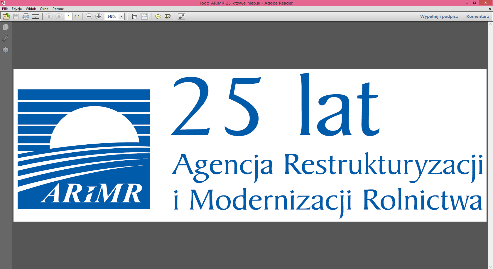 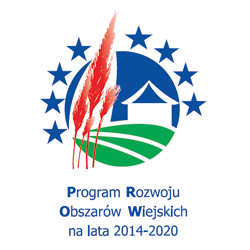 AGENCJA RESTRUKTURYZACJI I MODERNIZACJI ROLNICTWA       Informuje, iż termin składania Oświadczenia potwierdzającego brak zmian w 2019 roku w odniesieniu do wniosku o przyznanie płatności złożonego w roku 2018  kończy się w dniu 14 marca 2019 r.Oświadczenie może złożyć rolnik, który deklaruje we wniosku powierzchnię gruntów ornych mniejszą niż 10 ha i który w roku 2018 ubiegał się wyłącznie o jednolitą płatność obszarową, płatność za zazielenienie, płatność dodatkową, płatność związaną do powierzchni uprawy chmielu, płatność do owiec, płatność do kóz, płatność niezwiązaną do tytoniu, płatności dla obszarów z ograniczeniami naturalnymi lub innymi szczególnymi ograniczeniami (płatność ONW) (PROW 2014-2020), wypłatę pomocy na zalesianie (PROW 2007-2013), premię pielęgnacyjną i premię zalesieniową (PROW 2014-2020),chce ubiegać się w 2019 roku o te same płatności, co we wniosku o przyznanie płatności w 2018 roku, potwierdza brak zmian w odniesieniu do wniosku o przyznanie płatności złożonego w 2018 roku.Skuteczne złożenie Oświadczenia jest równoznaczne ze złożeniem wniosku o przyznanie płatności na rok 2019 i ubieganie się przez rolnika o płatności, o które ubiegał się w 2018 roku.W związku z wejściem w życie rozporządzenia Ministra Rolnictwa i Rozwoju wsi z dnia 1 lutego 2019 r. na skutek delimitacji kwalifikują się po raz pierwszy do płatności ONW n/w miejscowości:W związku z powyższym osoby, które mają działki położone w w/w obrębach i nie wnioskowały o płatność ONW w roku 2018 nie mogą złożyć Oświadczenia potwierdzającego brak zmian w 2019 roku w odniesieniu do wniosku o przyznanie płatności złożonego w roku 2018. W celu uzyskania płatności OB i dodatkowej ONW należy złożyć eWniosek w terminie od dnia 15 marca do dnia 15 maja 2019 roku. W pozostałych miejscowościach na terenie powiatu myślenickiego, które nie zostały wymienione w powyższej tabeli, lokalizacja stref ONW nie uległa zmianie.Nazwa gminyNazwa obrębuTyp obszaru ONW:z ograniczeniami naturalnymi strefy I179,00 zł/ 1 haTyp obszaru ONW:specyficzny strefy I179,00 zł/ 1 haTyp obszaru ONW:specyficzny strefy II264,00 zł/ 1 haMyślenice Myślenice 1xMyślenice Myślenice 2xMyślenice Myślenice 3xMyślenice Myślenice 4xMyśleniceBęczarkaxMyśleniceDroginiaxMyśleniceGłogoczówxMyśleniceKrzyszkowicexMyśleniceOsieczanyxMyślenicePolankaxMyśleniceZawadaxRaciechowiceBojańczycexSułkowiceBiertowicexSułkowiceKrzywaczkax